Zadání úkolů 14. až 17. 4. 2020 – 4A ZŠ ChelčickéhoMATEMATIKAJednotky hmotnostiZopakuj si!Základní jednotka je kilogram - značka kg.Další jednotky, se kterými jsme se seznámili, jsou:  gram - značka g, tuna - značka t.1 kg = 1000 g1 t    = 1000 kgProcvičování – pracovní sešitProcvičovat budeme podle pracovního  sešitu na straně 19, vypracuj:cvičení 1 - Doplň  výsledky  do prázdných políček.  cvičení 2 - Do políček doplň znaménka menší, větší, rovná se.cvičení 3 - U pyramid postupuj podle šipek.cvičení 4 - U slovní úlohy rozhodni, jakou matematickou operaci použiješ, když v zadání je slovo krát?cvičení 5 - U slovní úlohy se v odpovědi ptají na celkovou část, co budeme dělat?cvičení 6 a 7 je dobrovolné, pro zdatné počtáře.
2) Grafický úkolGrafický úkol: V nabídkových letácích z prodejen -Albert, Lidl, Billa atd., najdi obrázky potravin s označením hmotnosti.7 Obrázků vystřihni a nalep na čtvrtku nebo papír. Příslušnou hmotnost barevně zvýrazni.  Hotový pracovní list si opět vyberu na začátku výuky.
3) Procvičování – webový odkazPo rozkliknutí webového odkazu si vypočítej příklady a udělej kontrolu. Snaž se dosáhnout co nejlepšího výsledku. Dodržuj upozornění a odděluj řády stovek a tisíců mezerami.https://skolakov.eu/matematika/4-trida/prevody-jednotek/jednotky-hmotnosti/prevody-jednotek-hmotnosti-typ2/priklady1c.htm
ČESKÝ JAZYKVzor mužV tomto týdnu budeme  pracovat s novým vzorem podstatných jmen rodu mužského životného muž. Vzor muž je měkký vzor. Ve všech koncovkách toho vzoru tedy píšeme měkké i nebo í.
1) Pracuj s učebnicíV učebnici na str. 104 si přečti vyskloňovaný vzor ve všech pádech.Pracuj se článkem - Jak si král na něco hrál a vypracuj cv. a, b.
Cvičení na straně 107 opiš na počítači nebo na papír formou diktátu, zkontroluj a oprav si případné chyby. Pracuj pomalu a s rozmyslem. 
2) Pracuj s minutkamiV minutkách doplň –i, -y na straně 47-48.
3) Pracuj s pracovním sešitemV pracovním sešitu na str. 53 - vypracuj všechna cvičení na stránce. Vždy si pozorně přečti zadání.4) Procvičování – webový odkaz
Po rozkliknutí webového odkazu si projdi všechna cvičení ke vzoru muž.https://skolakov.eu/cesky-jazyk/4-trida/podstatna-jmena-rodu-muzskeho/pravopisny-trenazer/vyber.htmlPŘÍRODOVĚDA Pracuj s učebnicíV učebnici najděte téma Slunce – Země, projděte stránky 41-43. Poté si udělejte výpisky, hlavní témata jsou vždy tučným písmem. Pracuj s internetemPusť si video:https://edu.ceskatelevize.cz/povrch-zeme-5e441a39f2ae77328d0a698bhttps://www.youtube.com/watch?v=BuCHbTphqtUANGLIČTINAÚkoly z angličtiny jsou v přílohách mailu podle skupin, do které patříte.      Nezapomeňte na vyplňování aktualizovaných scio-testů.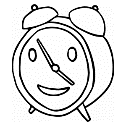 Pracujte dle vašich časových možností.Užívejte krásných jarních dnů,zdraví vás třídní učitelka Jana Lancová.